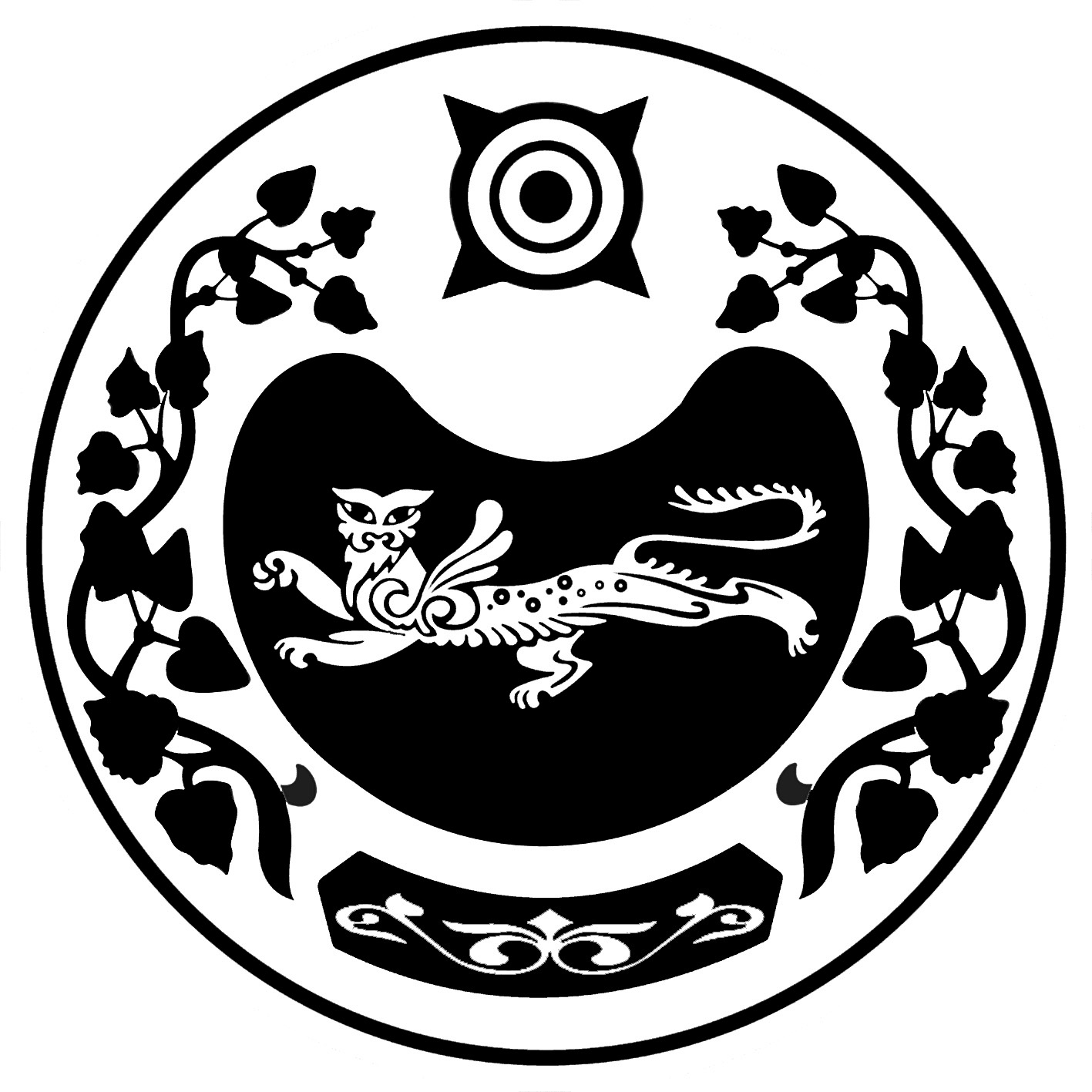 ПОСТАНОВЛЕНИЕот «31» октября   2022г.        аал Доможаков                N 39-пОб утверждении Порядка разработки, утверждения, реализации и оценки  эффективности муниципальных программ Администрации Доможаковского сельсовета	В соответствии со статьей 179 Бюджетного кодекса Российской Федерации, в целях совершенствования работы по подготовке муниципальных программ, повышения эффективности расходования бюджетных средств, постановляет:Утвердить прилагаемый Порядок  разработки, утверждения, реализации и оценки эффективности муниципальных программ Доможаковского сельсовета.Главным распорядителям бюджетных средств Доможаковского сельсовета,   ответственным исполнителям  муниципальных программ в срок до 01.01. 2023 года привести муниципальные программы Доможаковского сельсовета , продолжающих свое действие в 2015 году и последующие годы в соответствие с требованиями настоящего Порядка.Со дня вступления в силу настоящего постановления признать утратившими  силу постановление № 45-п от 26.09.2013; (действующее ранее) №79а от 22.09.2022Настоящее постановление вступает в силу со дня опубликования в сети интернет.Контроль за исполнением настоящего постановления оставляю за собой .Глава Доможаковского сельсовета                                   М.В. ОщенковаПорядокразработки, утверждения, реализации и оценкиэффективности муниципальных программДоможаковского сельсовета 1. Общие положения1.1.	Настоящий Порядок определяет правила разработки, утверждения, реализации и оценки эффективности муниципальных программ Доможаковского сельсовета (далее - муниципальная программа), а также контроля за ходом их реализации. 1.2.	Муниципальная программа – система мероприятий (взаимоувязанных по задачам, срокам осуществления и ресурсам), обеспечивающих наиболее эффективное достижение целей и решение задач социально-экономического развития Доможаковского сельсовета.1.3.	Муниципальная программа может включать в себя несколько подпрограмм, которые направлены на решение конкретных задач в рамках муниципальной программы. 1.4. Разработка и реализация  муниципальной программы осуществляется  Администрацией Доможаковского сельсовета  (далее – Администрация) совместно с участниками муниципальной программы. Срок реализации муниципальной программы определяется исходя из периода реализации долгосрочных целей соответствующей сферы социально-экономического развития Доможаковского сельсовета.1.5. Муниципальная программа подлежит рассмотрению на заседании Комиссии при Администрации Доможаковского сельсовета по бюджетным проектировкам (далее – Комиссия). 1.6. Муниципальная программа, планируемая к реализации начиная с очередного финансового года, утверждается Администрацией не позднее 1 ноября  текущего финансового года. 1.6. Внесение изменений в подпрограммы осуществляется путем внесения изменений в муниципальную программу.2. Требования к содержанию муниципальной программы2.1.	Муниципальная программа имеет следующую структуру:1)	паспорт муниципальной программы (приложение 1 к настоящему Порядку);2) паспорта подпрограмм по форме, аналогичной паспорту муниципальной программы;3)	общая характеристика сферы реализации муниципальной программы, в том числе анализ основных проблем в указанной сфере и прогноз ее развития;4)	приоритеты действующей политики в сфере реализации муниципальной программы, цель, задачи.Цель должна обладать следующими характеристиками:специфичность (цель должна соответствовать сфере реализации муниципальной программы);конкретность (формулировки не должны допускать их произвольного или неоднозначного толкования);измеримость (достижение цели можно выразить количественно);достижимость (цель должна быть достижима за период реализации муниципальной программы).Задачи муниципальной программы определяют конечный мероприятий или осуществления функций органов местного самоуправления результат реализации совокупности взаимосвязанных Доможаковского сельсовета, по достижению цели (целей) реализации муниципальной программы.Перечень задач формируется исходя из принципа их необходимости и достаточности для достижения цели муниципальной  программы и ожидаемых результатов ее реализации.Не рекомендуется использовать в формулировках целей и задач специальные термины, затрудняющие понимание лицами, не обладающими профессиональными знаниями в сфере реализации муниципальной программы;5)	перечень и характеристики основных мероприятий муниципальной программы с указанием сроков их реализации и ожидаемых результатов, выраженных в социальном и экономическом эффекте от реализации конкретных мероприятий, а также сведения о взаимосвязи мероприятий и результатов их выполнения с целевыми индикаторами  и показателями муниципальной программы.Мероприятия необходимо представлять по задачам муниципальной программы или в случае наличия в составе муниципальной программы подпрограмм – по подпрограммам  (приложение  2 к настоящему Порядку).6)	информация о ресурсном  обеспечении муниципальной программы.Данный раздел включает распределение средств бюджета Доможаковского сельсовета (далее – местный бюджет) и иных источников финансирования, необходимых для реализации муниципальной программы, с расшифровкой по главным распорядителям средств местного бюджета, а также по подпрограммам и основным мероприятиям подпрограмм, по годам реализации муниципальной программы (приложение 3 к настоящему Порядку).7)	перечень целевых показателей (далее - показатели) муниципальной программы с расшифровкой плановых значений по годам ее реализации в разрезе задач и подпрограмм  муниципальной программы (при наличии подпрограмм).Показатели должны количественно характеризовать эффективность реализации мероприятий, решение основных задач и достижение цели (целей) муниципальной программы.Достижение цели (целей) муниципальной программы при наличии в ее составе подпрограмм характеризуется несколькими основными показателями, при этом подпрограммы, входящие в состав муниципальной  программы, должны включать в себя показатели, характеризующие ход их реализации и степень решения задач.В число показателей муниципальной программы должны быть включены  показатели, характеризующие ход реализации, решение основных задач и достижение целей, показатели соответствующей государственной программы Республики Хакасия (при наличии), а также показатели оценки эффективности деятельности органов местного самоуправления Доможаковского сельсовета в соответствующей сфере деятельности.2.2.	Помимо информации, указанной в пункте 2.1. муниципальная программа может содержать обоснование возможности софинансирования муниципальной программы за счет средств республиканского бюджета Республики Хакасия, бюджета муниципального образования Усть-Абаканского района, а также обоснование возможности привлечения средств внебюджетных источников и описание механизмов привлечения данных средств. 3. Основание и этапы разработки муниципальной программы3.1.	Разработка муниципальной программы осуществляется на основании перечня муниципальных программ, утверждаемого постановлением Администрации.Проект перечня муниципальных программ формируется централизованной бухгалтерией Доможаковского сельсовета. Внесение изменений в перечень муниципальных программ производится по решению Администрации Доможаковского сельсовета до 15 мая года, предшествующего очередному финансовому году, на основании предложений централизованной бухгалтерии  Доможаковского сельсовета. 3.2. Перечень муниципальных  программ содержит:- наименование муниципальной программы;- наименование ответственных исполнителей муниципальных  программ.3.3.  Разработка проекта муниципальной программы производится ответственным исполнителем совместно с соисполнителями после рассмотрения муниципальных программ на Комиссии.  3.4. Для рассмотрения муниципальных программ на Комиссии до 1 июля  текущего финансового года ответственный исполнитель по каждой разрабатываемой муниципальной программе готовит следующие документы: 1)	информацию по разрабатываемой муниципальной программе, предлагаемой к финансированию за счет средств местного бюджета на очередной финансовый год и плановый период, по форме согласно таблице 1:Таблица 1Информация по разрабатываемой муниципальной программе 2)	пояснительную записку, которая должна содержать:а)	описание текущей ситуации в сфере реализации муниципальной программы (масштаб существующей проблемы в Доможаковском сельсовете на данный момент, оценка положения Доможаковского сельсовета на фоне муниципального образования Усть-Абаканский  район и Республики Хакасия, а также среднесрочных перспектив  развития и возможные изменения в данной сфере;б)	обоснование соответствия цели и задач муниципальной программы приоритетным задачам социально-экономического развития Доможаковского - сельсовета;в)	информацию о показателях, позволяющих оценивать ход реализации муниципальной программы (степень решения задач) по годам с обоснованием их плановых значений (необходимо указывать для каждого показателя базовое значение, в сравнении с которым определяется его плановое значение);г)	сведения об основных мероприятиях с обоснованием потребности в финансовых ресурсах для их реализации и отражением степени значимости каждого из мероприятий для достижения цели и задач;д)	информацию о возможности привлечения средств республиканского бюджета Республики Хакасия и  иных внебюджетных источников;е)	описание ожидаемого социально-экономического эффекта от реализации  предлагаемых программных мероприятий  в рассматриваемый  период.3.4.	Администрация до 17 августа текущего финансового года рассматривает представленные документы на соответствие требуемой форме и содержанию, готовит заключения, которые представляют на заключение Комиссии. 3.5.	Комиссия:-	принимает решение о необходимости разработки муниципальной программы;-	определяет предельные объемы бюджетных ассигнований на финансовое обеспечение муниципальной программы, предлагаемой к  реализации начиная с очередного финансового года;-	согласовывает внесение изменений в действующие муниципальные программы3.6. После рассмотрения муниципальной программы на Комиссии ее проект дорабатывается ответственным исполнителем с учетом полученных замечаний и предложений Комиссии и размещается в сети Интернет на официальном портале Администрации для публичного обсуждения. Одновременно размещается объявление о начале публичного обсуждения проекта муниципальной программы\3.7.	После окончательной доработки проекта муниципальной программы ответственный исполнитель направляет проект муниципальной программы на согласование и утверждение Главе Доможаковского сельсовет.3.8. После утверждения муниципальная программа размещается ответственным исполнителем на официальном портале Администрации в сети Интернет.4. Финансовое обеспечение реализации муниципальных программ4.1. Финансовое обеспечение реализации муниципальных программ в части расходных обязательств Доможаковского сельсовета осуществляется за счет бюджетных ассигнований  местного бюджета (далее - бюджетные ассигнования).  Распределение бюджетных ассигнований на реализацию муниципальных программ (подпрограмм) утверждается решением Совета депутатов Доможаковского сельсовета  о местном бюджете на очередной финансовый год и плановый период.4.2. Внесение в муниципальные программы изменений, касающихся изменения состава муниципальной программы (наименования и количества подпрограмм), а также объемов бюджетных ассигнований на реализацию программы (подпрограмм, основных мероприятий программы), является основанием для подготовки проекта решения Совета депутатов Доможаковского сельсовет о внесении изменений в местный бюджет в соответствии с бюджетным законодательством.4.3. Планирование бюджетных ассигнований на реализацию муниципальной программы в очередном году и плановом периоде осуществляется в соответствии с муниципальными нормативными правовыми актами, регулирующими порядок составления проекта местного бюджета и планирования бюджетных ассигнований.5. Управление и контроль реализации муниципальной программы5.1.Управление реализацией муниципальной программы осуществляет ответственный исполнитель муниципальной программы.5.2.	Реализация муниципальной программы осуществляется в соответствии с планом реализации муниципальной программы (далее – план реализации), разрабатываемым на очередной финансовый год и плановый период и содержащим  перечень наиболее важных, социально значимых контрольных событий муниципальной программы, с указанием их сроков, ресурсного обеспечения и  ожидаемых конечных результатов  (приложение 4 к настоящему Порядку). 5.3.  План реализации утверждается распоряжением Главы об утверждении с указанием ответственных исполнителей и (или) соисполнителей, обеспечивающих реализацию соответствующих мероприятий, не позднее 1 февраля очередного финансового года. (по этому пункту также смотрите какие сроки у вас установлены)5.4. Ответственный исполнитель муниципальной программы в случае необходимости в течение текущего года вправе вносить изменения в перечни и состав мероприятий, сроки их реализации, а также в объемы бюджетных ассигнований на реализацию мероприятий и перечень целевых показателей муниципальной программы, в том числе на основании предложений по корректировке, представленных соисполнителями. При этом ответственный исполнитель муниципальной программы подготавливает и направляет в Администрацию для рассмотрения и дальнейшего утверждения проект постановления о внесении изменений в действующую муниципальную программу.В случае если указанные изменения оказывают влияние на основные параметры муниципальной программы, производится корректировка плана реализации путем внесения в него изменений.5.5.	Для обоснования внесения в действующую муниципальную  программу изменений, требующих увеличения объемов ее финансирования на очередной финансовый год и плановый период, ответственными исполнителями муниципальной программы до 1 июля текущего финансового года Главе Доможаковского сельсовета представляются следующие документы (обоснования):1) информация по действующей муниципальной программе, предлагаемой к финансированию за счет средств местного бюджета на очередной финансовый год и плановый период, по форме согласно таблице 2.Таблица 2Информация по действующей муниципальной программе2) пояснительная  записка, которая должна содержать:а) обоснование необходимости реализации новых либо требующих увеличения ассигнований мероприятий для достижения цели и решения задач муниципальной программы;б) информацию о показателях, позволяющих оценивать эффект от реализации новых либо требующих увеличения ассигнований мероприятий муниципальной программы (указывать для каждого показателя базовое значение, в сравнении с которым определяется его плановое значение);в) обоснование потребности в финансовых ресурсах для реализации новых либо требующих увеличения ассигнований мероприятий;г) описание ожидаемого социально-экономического эффекта от реализации новых либо требующих увеличения ассигнований мероприятий в рассматриваемый период.5.6. Администрация до 17 августа текущего финансового года рассматривает представленные документы на соответствие требуемой форме и содержанию, готовит заключения по государственным программам, которые представляют на рассмотрение Комиссии. (по этому пункту также смотрите какие сроки у вас установлены)           5.7. Корректировка действующей муниципальной программы осуществляется ответственным исполнителем в соответствии  в установленном Администрацией  порядке.В случае если более чем на 30 процентов изменяются объемы бюджетных ассигнований на реализацию муниципальной программы (подпрограммы), изменяется структура муниципальной программы (сокращается либо увеличивается количество подпрограмм, входящих в ее состав), проекты изменений муниципальных  программ вносятся на рассмотрение в Совет депутатов Доможаковского сельсовета не позднее чем за 15 (пятнадцать) дней до внесения их на рассмотрение Администрации. При этом прилагается обоснование необходимости вносимых изменений.	5.8. Годовой  отчет о ходе реализации и оценке эффективности муниципальной программы  (далее – годовой отчет)  подготавливается ответственным исполнителем совместно с соисполнителями до 1 марта года, следующего за отчетным.	5.9. Годовой отчет содержит:Информацию о реализации муниципальной программы в соответствии с приложением  5 к настоящему Порядку;Пояснительную записку о реализации муниципальной программы, которая должна содержать: . а) описание ситуации в сфере реализации муниципальной программы на начало отчетного финансового года (масштаб существующей проблемы в Доможаковском сельсовете, а также оценка положения Доможаковского сельсовета на фоне муниципального образования Усть-Абаканский район район на начало отчетного финансового года);б) перечень основных мероприятий, реализуемых в рамках муниципальной программы (причины частичного или полного невыполнения), с указанием объемов бюджетных ассигнований, направленных на их реализацию;в) результаты оценки эффективности муниципальной  программы (приложение 8 к настоящему Порядку);г) информацию о выполнении сводных показателей муниципальных заданий на оказание муниципальных услуг муниципальными учреждениями по муниципальной программе (приложение 6 к настоящему Порядку);д) информацию о внесенных ответственным исполнителем изменениях в муниципальную программу;е) анализ факторов, повлиявших на ход реализации муниципальной  программы.5.10. По результатам рассмотрения годового отчета Администрация согласовывает его либо отправляется на доработку.5.11. Годовой отчет размещается ответственным исполнителем на его странице в сети Интернет.6.. Полномочия ответственного исполнителяи соисполнителей муниципальной программыпри ее разработке и реализации6.1.	Ответственный исполнитель:а)	обеспечивает разработку муниципальной программы, ее согласование и внесение для утверждения на Комиссию в соответствии с настоящим Порядком;б)	несет ответственность за своевременную и качественную реализацию мероприятий программы или подпрограмм;в)	организует реализацию муниципальной программы, принимает решение о внесении изменений в муниципальную программу в соответствии с установленными настоящим Порядком требованиями и несет ответственность за достижение показателей муниципальной программы, а также конечных результатов ее реализации;г)	запрашивает у соисполнителей и участников муниципальной программы информацию, необходимую для подготовки отчета;е)	готовит годовой отчет о ходе реализации и оценке эффективности муниципальной программы.6.2.	Соисполнитель:а)	организует реализацию муниципальной программы в части реализуемых им мероприятий, несет ответственность за соблюдение условий программы или подпрограмм;б)	осуществляет реализацию мероприятий муниципальной программы в рамках своей компетенции;в)	представляет в установленный срок ответственному исполнителю необходимую информацию для подготовки ежемесячных и ежеквартальных отчетов;г)	представляет ответственному исполнителю информацию, необходимую для подготовки годового отчета о ходе реализации и оценке эффективности муниципальной программы;д)	представляет ответственному исполнителю копии актов, подтверждающих сдачу и прием в эксплуатацию объектов, строительство которых завершено, актов выполнения работ и иных документов, подтверждающих исполнение обязательств по заключенным муниципальным контрактам в рамках реализации мероприятий муниципальной программы.6.3. Исполнители:а) осуществляют реализацию основных мероприятий муниципальной  программы в рамках своей компетенции;б) представляют ответственному исполнителю предложения при разработке муниципальной  программы в части основных мероприятий муниципальной программы, в реализации которых предполагается их участие;в) представляют ответственному исполнителю отчет о ходе реализации основных мероприятий муниципальной  программы;г) представляют ответственному исполнителю информацию, необходимую для проведения оценки эффективности муниципальной  программы и подготовки годового отчета;д) представляют ответственному исполнителю по требованию копии актов, подтверждающих сдачу и прием в эксплуатацию объектов, строительство которых завершено, актов выполнения работ и иных документов, подтверждающих исполнение обязательств по заключенным муниципальным контрактам в рамках реализации основных мероприятий муниципальной  программы.Приложение 1к Порядку разработки, утверждения, реализациии оценки эффективности муниципальных программДоможаковского сельсоветаФормаПАСПОРТмуниципальной программы муниципального образования(наименование)    Ответственный исполнитель    Соисполнители    Подпрограммы    Цель    Задачи    Целевые показатели*    Этапы и сроки реализации    Объемы бюджетных средств    Ожидаемые результаты     реализации *** - по годам;** - на конец реализации программы.Приложение 2к Порядку разработки, утверждения, реализациии оценки эффективности муниципальных программДоможаковского сельсовета(форма)Перечень основных мероприятий муниципальной программыПриложение 2(1)к Порядку разработки, утверждения, реализациии оценки эффективности муниципальных программДоможаковского сельсовета(форма)Ресурсное обеспечение реализации муниципальной программыПриложение 3к Порядку разработки, утверждения, реализациии оценки эффективности муниципальных программДоможаковского сельсовета(форма)Прогнозсводных показателей муниципальных заданийна оказание муниципальных услуг муниципальнымиучреждениями по муниципальной программе Доможаковского сельсовета Приложение 5к Порядку разработки, утверждения, реализациии оценки эффективности муниципальных программДоможаковского сельсовета(форма)Информация о реализации муниципальной программыПриложение 4к Порядку разработки, утверждения, реализациии оценки эффективности муниципальных программДоможаковского сельсовета (Форма)План реализации муниципальной программы на очередной финансовый гол и плановый периодПриложение 7к Порядку разработки, утверждения, реализациии оценки эффективности муниципальных программДоможаковского сельсовета(форма)                                 ОТЧЕТ <1>                 о реализации ________________________________________                              (наименование муниципальной программы                                 (подпрограммы) ______________ сельсовета                         за ___________ 20__ года                   ____________________________________                        (муниципальный  заказчик)																												                 (тыс.руб. в текущих ценах)	<*> Заполняется при выполнении за квартал менее 25% основных мероприятий Программы.<1> Заполняется в целом по государственной программе и отдельно по каждой подпрограмме.Приложение 6к Порядку разработки, утверждения, реализациии оценки эффективности муниципальных программДоможаковского сельсовета(форма)Информацияо выполнении сводных показателей муниципальныхзаданий на оказание муниципальных услугмуниципальными учреждениямипо муниципальной  программе _____ сельсовета                                     Приложение 8к Порядку разработки, утверждения, реализациии оценки эффективности муниципальных программДоможаковского сельсоветаПОРЯДОК проведения оценки эффективности реализации муниципальных программ1. Порядок проведения оценки эффективности реализации муниципальных программ Доможаковского сельсовета  (далее - Порядок) определяет правила оценки эффективности реализации муниципальных программ (далее – муниципальная программа), позволяющей установить степень достижения целей и задач муниципальной  программы в зависимости от конечных результатов.2. Для оценки эффективности реализации муниципальной программы применяются целевые показатели, указанные в паспорте муниципальной программы.3. Оценка достижения плановых значений целевых показателей осуществляется путем присвоения каждому целевому показателю (далее - показатель) соответствующего балла:при достижении планового значения показателя либо при его превышении - плюс 1 балл;при не достижении планового значения показателя - минус 1 балл.отрицательное значение - эффективность снизилась по сравнению с предыдущим годом;0 баллов - эффективность находится на уровне предыдущего года;положительное значение - эффективность повысилась по сравнению предыдущим годом.4. Оценка эффективности реализации муниципальной программы устанавливается по итогам сводной оценки достижения плановых значений по следующим критериям:если менее 50 процентов показателей имеют положительное значение, то реализация муниципальной программы (подпрограммы) считается неэффективной;если 50 - 90 процентов показателей имеют положительной значение, то реализация муниципальной  программы (подпрограммы) имеет средний уровень эффективности;если 90 - 100 процентов показателей имеют положительной значение, то реализация муниципальной программы (подпрограммы) считается эффективней.5. Оценка эффективности муниципальной  программы осуществляется ответственным исполнителем по итогам ее исполнения за отчетный финансовый год и в целом после завершения реализации муниципальной программы и оформляется в виде отчета по форме согласно приложению к настоящему Порядку (приложение).6. Данный отчет направляется до 1 марта года, следующего за отчетным, в _____________ для подготовки сводного отчета об исполнении муниципальных программ с оценкой достижения результатов.7. Сводный отчет представляется в _________________ -до 15 марта года, следующего за отчетным.Приложение к Порядку проведения оценки  эффективности реализации муниципальных программ  Доможаковского сельсоветаОТЧЕТоб оценке эффективности реализации муниципальной программы ____________ сельсоветаза _____________________ год__________________________________________________(наименование муниципальной  программы__________ сельсовета, годы ее реализации, исполнитель)Подпись руководителя _____________________________.РОССИЯ ФЕДЕРАЦИЯЗЫХАКАС РЕСПУБЛИКААUБАН ПИЛТIРI АЙМАХТОМЫXАХ ААЛ ЧJБIУСТАU-ПАСТААРОССИЙСКАЯ ФЕДЕРАЦИЯРЕСПУБЛИКА ХАКАСИЯУСТЬ-АБАКАНСКИЙ РАЙОНАДМИНИСТРАЦИЯДОМОЖАКОВСКОГО СЕЛЬСОВЕТАНаименование муниципальной программыНаименование муниципальной программыНаименование муниципальной программыНаименование муниципальной программыНаименование муниципальной программыНаименование муниципальной программыНаименование муниципальной программыЦель муниципальной программыЦель муниципальной программыЦель муниципальной программыЦель муниципальной программыЦель муниципальной программыЦель муниципальной программыЦель муниципальной программыОсновное мероприятие, направление, показательОсновное мероприятие, направление, показательТекущий год, базовое значение показателяОчередной финансовый годПервый год планового периодаВторой год планового периодаСтепень значимости основного мероприятия (направления расходов, показателя) для достижения цели (основного мероприятия программы)Итого по Программе (тыс.руб.)Итого по Программе (тыс.руб.)Наименование подпрограммыНаименование подпрограммыНаименование подпрограммыНаименование подпрограммыНаименование подпрограммыНаименование подпрограммыНаименование подпрограммыЦель подпрограммы/задача программыЦель подпрограммы/задача программыЦель подпрограммы/задача программыЦель подпрограммы/задача программыЦель подпрограммы/задача программыЦель подпрограммы/задача программыЦель подпрограммы/задача программыОсновное мероприятие 1 (наименование)Основное мероприятие 1 (наименование)Основное мероприятие 1 (наименование)Основное мероприятие 1 (наименование)Основное мероприятие 1 (наименование)Основное мероприятие 1 (наименование)Основное мероприятие 1 (наименование)Направления расходовНаправления расходовНаправления расходовНаправления расходовНаправления расходовНаправления расходовНаправления расходовНаправление 1 (тыс.руб.)Направление 2 (тыс.руб.)и т.д.Итого по основному мероприятию 1 (тыс.руб.)Показатели Показатели Показатели Показатели Показатели Показатели Показатели Показатель 1 (ед. изм.)Показатель 2 (ед. изм.)и т.д.Основное мероприятие 2 (наименование)Основное мероприятие 2 (наименование)Основное мероприятие 2 (наименование)Основное мероприятие 2 (наименование)Основное мероприятие 2 (наименование)Основное мероприятие 2 (наименование)Основное мероприятие 2 (наименование)Направления расходовНаправления расходовНаправления расходовНаправления расходовНаправления расходовНаправления расходовНаправления расходовНаправление 1 (тыс.руб.)Направление 2 (тыс.руб.)и т.д.Итого по основному мероприятию 2 (тыс.руб.)Показатели Показатели Показатели Показатели Показатели Показатели Показатели Показатель 1 (ед. изм.)Показатель 2 (ед. изм.)и т.д.Итого по подпрограмме (тыс.руб.)Задача, направление, показательТекущий год, базовое значение показателяОчередной финансовый годПервый год планового периодаВторой год планового периодаИтого по Программе с учетом принимаемых обязательств (тыс.руб.)В том числе принимаемые обязательства (тыс.руб.)Из них по задачам и основным мероприятиям (новым либо требующим увеличения ассигнований)Из них по задачам и основным мероприятиям (новым либо требующим увеличения ассигнований)Из них по задачам и основным мероприятиям (новым либо требующим увеличения ассигнований)Из них по задачам и основным мероприятиям (новым либо требующим увеличения ассигнований)Из них по задачам и основным мероприятиям (новым либо требующим увеличения ассигнований)Задача 1 (наименование)Задача 1 (наименование)Задача 1 (наименование)Задача 1 (наименование)Задача 1 (наименование)Основное мероприятие (новое либо требующее увеличение ассигнований)Основное мероприятие (новое либо требующее увеличение ассигнований)Основное мероприятие (новое либо требующее увеличение ассигнований)Основное мероприятие (новое либо требующее увеличение ассигнований)Основное мероприятие (новое либо требующее увеличение ассигнований)Направление 1 (тыс.руб.)Направление 2 (тыс.руб.)Направление 3 (тыс.руб.)и  т.д.Итого принимаемые обязательства по задаче 1 (тыс.руб.)Показатели, характеризующие эффект от основных мероприятий (новых либо требующих увеличения ассигнований)Показатели, характеризующие эффект от основных мероприятий (новых либо требующих увеличения ассигнований)Показатели, характеризующие эффект от основных мероприятий (новых либо требующих увеличения ассигнований)Показатели, характеризующие эффект от основных мероприятий (новых либо требующих увеличения ассигнований)Показатели, характеризующие эффект от основных мероприятий (новых либо требующих увеличения ассигнований)Показатель 1 (ед.изм.)Показатель 2 (ед.изм.)и т.д.Задача 2 (наименование)Задача 2 (наименование)Задача 2 (наименование)Задача 2 (наименование)Задача 2 (наименование)Основное мероприятие (новое либо требующее увеличения ассигнований)Основное мероприятие (новое либо требующее увеличения ассигнований)Основное мероприятие (новое либо требующее увеличения ассигнований)Основное мероприятие (новое либо требующее увеличения ассигнований)Основное мероприятие (новое либо требующее увеличения ассигнований)Направление 1 (тыс.руб.)Направление 2 (тыс.руб.)Направление 3 (тыс.руб.)и  т.д.Итого принимаемые обязательства по задаче 2 (тыс.руб.)Показатели, характеризующие эффект от основных мероприятий (новых либо требующих увеличения ассигнований)Показатели, характеризующие эффект от основных мероприятий (новых либо требующих увеличения ассигнований)Показатели, характеризующие эффект от основных мероприятий (новых либо требующих увеличения ассигнований)Показатели, характеризующие эффект от основных мероприятий (новых либо требующих увеличения ассигнований)Показатели, характеризующие эффект от основных мероприятий (новых либо требующих увеличения ассигнований)Показатель 1 (ед.изм.)Показатель 2 (ед.изм.)и т.д.Номер и наименование основного мероприятияОтветственный исполнитель, соисполнитель, исполнительСрок Срок Ожидаемый результатОсновные направления  реализацииСвязь с показателями муниципальной программы (номер показателя, характеризующего результат реализации основного мероприятия)Номер и наименование основного мероприятияОтветственный исполнитель, соисполнитель, исполнительначалоокончаниеОжидаемый результатОсновные направления  реализацииСвязь с показателями муниципальной программы (номер показателя, характеризующего результат реализации основного мероприятия)Задача 1/подпрограмма 1Задача 1/подпрограмма 1Задача 1/подпрограмма 1Задача 1/подпрограмма 1Задача 1/подпрограмма 1Задача 1/подпрограмма 1Задача 1/подпрограмма 1Основное мероприятие 1.1.Основное мероприятие 1.2.…Задача 2/подпрограмма 2Задача 2/подпрограмма 2Задача 2/подпрограмма 2Задача 2/подпрограмма 2Задача 2/подпрограмма 2Задача 2/подпрограмма 2Задача 2/подпрограмма 2Основное мероприятие 2.1.Основное мероприятие 2.2..…и т.д.и т.д.и т.д.и т.д.и т.д.и т.д.и т.д.Наименование муниципальной программы, задачи, подпрограммы, основного мероприятияГРБС (ответственный исполнитель, соисполнитель)Объемы бюджетных ассигнований по годамОбъемы бюджетных ассигнований по годамОбъемы бюджетных ассигнований по годамОбъемы бюджетных ассигнований по годамНаименование муниципальной программы, задачи, подпрограммы, основного мероприятияГРБС (ответственный исполнитель, соисполнитель)Очередной финансовый год (n)Первый год планового периода ( n+1)Второй  год планового периода (n +2)(n +…) год планового периодаМуниципальная программаЗадача1/подпрограмма 1Основное мероприятие 1.1.Основное мероприятие 1.2.….Задача2/подпрограмма 2Основное мероприятие 2.1.Основное мероприятие 2.2.И т.д.Наименование услуги, показателя объема услуги, подпрограмм, основных мероприятийЗначение показателя объема услугиЗначение показателя объема услугиЗначение показателя объема услугиРасходы местного бюджета на оказание муниципальной услуги, тыс. рублейРасходы местного бюджета на оказание муниципальной услуги, тыс. рублейРасходы местного бюджета на оказание муниципальной услуги, тыс. рублейНаименование услуги, показателя объема услуги, подпрограмм, основных мероприятийОчередной годпервый год планового периодавторой год планового периодаОчередной годпервый год планового периодавторой год планового периода1234567Наименование услуги и ее содержаниеПоказатель объема услугиЗадача 1Подпрограмма 1…Основное мероприятие 1.1.Основное мероприятие 1.2.…Задача 2Подпрограмма 2Основное мероприятие 1.1.Основное мероприятие 1.1.……Наименование муниципальной программыНаименование муниципальной программыНаименование муниципальной программыНаименование муниципальной программыНаименование муниципальной программыНаименование муниципальной программыИтого по Программе (тыс.руб.)планпланфактПроцент исполненияЦель Цель Цель Цель Цель Цель Задача 1Задача 1Задача 1Задача 1Задача 1Задача 1Наименование основного мероприятия, показателяПлан Факт Факт Процент исполнения, оценка результатов (+ или -)Примечания (причины частичного или полного неисполнения каких-либо основных мероприятий Программы, показателей результативности)(тыс.руб.)(тыс.руб.)(тыс.руб.)1 основное мероприятие2 основное мероприятиеИ т.д.ИТОГОПоказатели Показатели Показатели Показатели Показатели Показатели Показатель 1 (ед.изм. базовое значение показателя)Показатель 2(ед.изм. базовое значение показателя)И т.д.Задача 2Задача 2Задача 2Задача 2Задача 2Задача 2(тыс.руб.)(тыс.руб.)(тыс.руб.)1 основное мероприятие2 основное мероприятиеИ т.д.ИтогоПоказатели Показатели Показатели Показатели Показатели Показатели Показатель1(…)Показатель2 (…)И т.д.Итого достижение результатаИтого достижение результатаИтого достижение результатаИтого достижение результатаЗадача 3 и т.д.Задача 3 и т.д.Задача 3 и т.д.Задача 3 и т.д.Задача 3 и т.д.Задача 3 и т.д.№ п/пНаименование подпрограммы, контрольного события ПрограммыОтветственный исполнитель (РОГВ/ФИО)Срок реализации (дата)Ожидаемый результат реализацииОбъем ресурсного обеспечения, тыс. рублейОбъем ресурсного обеспечения, тыс. рублейОбъем ресурсного обеспечения, тыс. рублейОбъем ресурсного обеспечения, тыс. рублейОбъем ресурсного обеспечения, тыс. рублей№ п/пНаименование подпрограммы, контрольного события ПрограммыОтветственный исполнитель (РОГВ/ФИО)Срок реализации (дата)Ожидаемый результат реализациивсего на очередной финансовый год и плановый периодв том числе на очередной финансовый годв том числе на очередной финансовый годв том числе на очередной финансовый годв том числе на очередной финансовый год№ п/пНаименование подпрограммы, контрольного события ПрограммыОтветственный исполнитель (РОГВ/ФИО)Срок реализации (дата)Ожидаемый результат реализациивсего на очередной финансовый год и плановый периодВсего Местный бюджетРайонный бюджетРеспубликанский бюджет Республики Хакасия123456789101Подпрограмма 1х1.1.Контрольное событие программыхххххх1.2.Контрольное событие программыххххххИ т.д.2Подпрограмма 2х2.1.Контрольное событие программыхххххх2.2.Контрольное событие программыххххххИ т.д.3Итого пор муниципальной программехНаименование расходов и источников финансированияПлан бюджетных ассигнований на годПрофинансировано с начала годаКассовые расходы с начала годаФактические расходы с начала годаНаименование выполненных основных мероприятий за отчетный периодПричина низкого уровня выполнения <*>1. Бюджетные ассигнования - всего1.1. Бюджетные инвестиции в объекты муниципальной собственности1.2. Межбюджетные трансферты - всего1.2.1. Субсидии местным бюджетам на софинансирование объектов муниципальной собственности - всегоНаименование услуги, показателя объема услуги, подпрограммы, основного мероприятияЗначение показателя объема услугиЗначение показателя объема услугиЗначение показателя объема услугиРасходы местного бюджета на оказание муниципальной  услуги (тыс. рублей)Расходы местного бюджета на оказание муниципальной  услуги (тыс. рублей)Расходы местного бюджета на оказание муниципальной  услуги (тыс. рублей)Наименование услуги, показателя объема услуги, подпрограммы, основного мероприятияпланпланфактсводная бюджетная роспись на 1 января отчетного годасводная бюджетная роспись на 31 декабря отчетного годаКассовое исполнение1223456Наименование услуги и ее содержаниеПоказатель объема услугиЗадача 1Подпрограмма 1…Основное мероприятие 1.1.Основное мероприятие 1.2.…Задача 2…НаименованиеЕдиница измененияЗначение целевого показателяЗначение целевого показателяОценка в баллахНаименованиеЕдиница измененияутверждено в муниципальной программе достигнутоОценка в баллахМуниципальная  программаМуниципальная  программаМуниципальная  программаМуниципальная  программаМуниципальная  программаПоказатель 1Показатель 2и т.д.Сводная оценкахххПодпрограмма муниципальной  программыПодпрограмма муниципальной  программыПодпрограмма муниципальной  программыПодпрограмма муниципальной  программыПодпрограмма муниципальной  программыПоказатель 1Показатель 2и т.д.Сводная оценка по подпрограммехххИтоговая сводная оценка по муниципальной программехххОценка эффективности муниципальной программы по итоговой сводной оценке, %